MY profile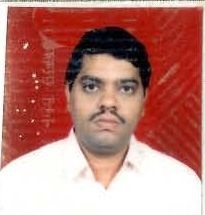 